Zhanatov ArsenGeneral details:Certificates:Experience:Position applied for: 4th EngineerDate of birth: 26.01.1994 (age: 23)Citizenship: KazakhstanResidence permit in Ukraine: YesCountry of residence: KazakhstanCity of residence: KostanayPermanent address: Leningradskaya 18Contact Tel. No: +7 (714) 227-56-85 / +7 (778) 630-23-83E-Mail: arsen.zhanatov@gmail.comSkype: arsbars3U.S. visa: NoE.U. visa: NoUkrainian biometric international passport: Not specifiedDate available from: 10.03.2017Minimum salary: 2000 $ per month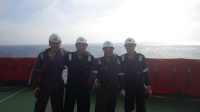 DocumentNumberPlace of issueDate of expiryCivil passportN07632571Kazakhstan04.09.2021Seamanâs passport8600010778Rijswijk, The Netherlands31.12.2021Tourist passportSBT/14/6/018The Netherlands28.09.2021TypeNumberPlace of issueDate of expiryBasic training for oil and chemical tanker cargo operationsSBT/14/6/018The Netherlands28.09.2021Advanced Fire FightingSAFF/14/7/036The Netherlands05.05.2019Proficiency in Survival Crafts and Rescue BoatsSCRB/14/4/035The Netherlands11.04.2019Security training for seafarers with designated security dutiesSDSD/14/5/108The Netherlands07.04.2019Basic trainingSBS/13/02/20The Netherlands01.02.2018Security awareness training for all seafarersSSA/13/01/21The Netherlands22.01.2018Seafarer Medical CertificateN/AThe Netherlands06.05.2019PositionFrom / ToVessel nameVessel typeDWTMEBHPFlagShipownerCrewingEngine Cadet20.02.2015-07.09.2015Hercules  VoyagerVLCC - Very Large Crude Oil Carrier319359MAN B&W  7G80ME- C9.232694BahamasChevron ShippingNorthern MarineEngine Cadet09.08.2014-05.01.2015Capricorn VoyagerOil Carrier105000HSD-MAN  B&W 6S60MC- C18418BahamsChevron ShippingNorthern Marine